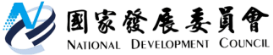 國家發展委員會 新聞稿外國商會來相挺，攜手共度好新年！發布日期：111年2月9日發布單位：法制協調中心外國商會長年在臺灣耕耘，與政府攜手共創友善之經商環境。回顧過往一年，這群在台打拼的外商朋友給予政府極高評價，感謝政府在疫情嚴峻的國際情勢下，協助其安心地營運企業，商會也對於政府部門積極溝通並協調處理建言的努力表達感謝及肯定。在迎向新年的此刻，政府也感謝外商朋友的相挺，一起守護我們的家園，與這片土地共同成長。國發會在過去一年協調外商建言的成果，不僅嘉惠業者營運，更有許多便民、利民措施。例如為鼓勵民眾購買電動汽、機車，適用免徵貨物稅措施及使用牌照稅免稅優惠將延長4年至114年12月31日，不僅減輕民眾購買電動汽、機車負擔，也落實政府節能減碳措施，更有助於電動車產業的發展。另為維護全民健康，改善空氣污染，重型柴油車六期排放標準目前已全面實施，除將增進空氣品質、達成減碳目標，更能帶動產業升級，有助於提升國家競爭力。同時，因應數位時代發展，政府也協助境外電商開立雲端發票，並於整合服務平台建立英文境外電商導入雲端發票專區。此外，為配合電子發票制度，政府已簡化營業稅零稅率申報作業，買方得以紙本整批簽署代替逐筆簽署或買方線上簽署免附證明文件。諸多的便民措施，政府期望民眾與企業在迎向虎年的時刻，共同感受瑞虎豐年的新氣象。展望新的一年，國發會將持續強化與各商會互動，促進商會與相關部會交流溝通，促使臺灣法規與國際接軌。我們有信心，打造台灣良好經商環境，為未來加入CPTPP做好準備，讓台灣成為未來全球經濟關鍵力量。聯 絡 人：法制協調中心楊淑玲參事聯絡電話：(02)2316-5929